ATP Gjøvik - styringsgruppemøte ReferatMøte nr.: 1 / 2023Møtetid: Fredag 17. mars 2023 kl. 13.30-15.00Møtested: Gjøvik rådhus, møterom Vindingstad, teamsTil stede: 
Kurt Gjerstad (SVV), Marit Espeland (IFK), Mona Cicilie Stormoen (IFK), Hanne Finstad (IFK), Line Kildal (BVG), Anne Bjertnæs (Gjøvik kommune), Annika Birkeland (Gjøvik kommune), Ragnhild Hoel (Gjøvik kommune), Arne Moen (Gjøvik kommune).

Janka Stensvold Henriksen (Gjøvik kommune) på sak 5.Ikke til stede: 
Hans Martin Asskildt (SVV), Aud Margrethe Riseng (Innlandet Fylkeskommune), Vibeke Askevold (BVG)Møteleder: Anne Bjertnes, ordførerReferent: Arne Moen__________________________________________________________________________________

SakslisteReferat møte 4/2022, 8.12.2022Årsrapport ATP Gjøvik 2022 inkl. sykkelbyAktivitet: Revisjon av byvisjonen: «Visjon Gjøvik 2030»Grunnlagsnotat – mulighetsstudier knyttet til rv.4, fv.33 og HuntonstrandaSak fra sykkelby: Aktivitet i 2023 – revisjon av hovednett for sykkelMulighetsstudie for Bjørnsons gate / Hunnsvegen – orienteringMulighetsstudie for parkeringshus – orienteringOrienteringssak8.1 Andre orienteringssaker fra partene Eventuelt MØTEDOKUMENT:
1. Referat fra møte 4/2022, 8.12.2022
Referat er vedlagt innkallingen. Godkjent referat legges ut på Gjøvik kommune sine nettsider og gjøres offentlig tilgjengelig på kommunens postliste. Kommentarer:Ingen kommentarer
Vedtak
Referat fra møtet 8.12.2022 godkjent. 
2.  Årsrapport ATP Gjøvik 2022 inkl. sykkelby, prioritering av aktiviteter og ressursbrukVedlagt møteinnkallingen følger årsrapport for ATP Gjøvik, inkl. regnskap og sykkelbyen Gjøvik.  Kommentarer:Ingen kommentarerVedtak
Styringsgruppa godkjenner årsrapport inkl. regnskap for ATP Gjøvik og sykkelbyen Gjøvik for 2022.  3. Aktivitet: Revisjon av byvisjonen: «Visjon Gjøvik 2030»Prosjektleder ATP, Ragnhild Hoel orienterte:Samarbeidsgruppen har hatt fokus på:nytt/oppdatert kunnskapsgrunnlag  – noen endringer / trender status - hvordan ser Gjøvik ut i dag – innspillaktørkart og forslag til medvirkningog sett noe på et fremtidsbilde
Ragnhild delte en presentasjon, med noen oppdaterte «funn». Presentasjonen følger referatet som vedlegg. 
Ragnhild utfordret på fremtidsbildet.
Samarbeidsgruppen ønsker et fellesmøte sammen med styringsgruppen for det videre arbeidet. 
Deretter ser samarbeidsgruppen for seg en ekstern medvirkningsprosess, kanskje juni – september. 
Gjøvik kommune orienterte om at Ragnhild til nå har hatt et midlertidig engasjement som PL for ATP, utlånt fra kommunens arealplanavdeling. Ragnhild skal imidlertid inn i fast 50% stilling som PL ATP fra 1. mai. I mellomperioden er det behov for å ta ned arbeidet med ATP, 1 ½ mnd., for å sikre en god overgang fra Arealplan (avslutte noen oppgaver i Arealplan). Arbeid med byvisjonen kan jobbes med hos partene i tiden fremover, utfylling av kunnskapsgrunnlag, planlegging av medvirkning mv. i tiden fremover. Kommentarer:Nye samferdselsprosjekter, E6, RV4, Huntonarmen, mulighetsstudier gjennom ATP, kommunens prosjekt på Gjøvikstranda – mange forhold som påvirker fremtidsbildet.Knytte sentrum mot Mjøsa viktig. Knytning mot vann.Hurtigbåt forbindelse Gjøvik – Hamar.RV 4 i tunell – overgang jernbane – knytter sentrum mot Mjøsa.Må ha med temaet trafikk, trafikk i bybildet.Knytting til det historiske er et godt grep.Positivt at det er registrert flere gående. Tall fra teller i Strandgata viser antall gåpasseringer i 2021 var ca. 306 000 og i 2022 er tallet ca. 432 000.  Kultur-/opplevelses «stripa» fra Fjellhallen til Gjøvik gård.Nytt parkeringshus – kan åpne muligheter for «Gamletorget».BVG utfordret på å visualisere fremtiden. Tegninger, fremtidsbilder. Det ligger muligheter i «digital tvilling», story maps etc.Pendlertrafikk – potensiale for kollektivreiser – kommentert at kollektivterminalen på Biri er tatt ut av planene for nye E6.De nye funnene, og dette arbeidet, bør også kommuniseres ut.Timesavganger på Gjøvikbanen, og utvidet ruteavganger.
På fellesmøte Styringsgruppen/samarbeidsgruppen i juni må det settes av god nok tid til en work shop.Medvirkning blir viktig i tidlig fase. Må huske på ungdomsråd etc. også. VedtakInformasjon om status i arbeidet med revidering av byvisjonen tas til orientering. Det blir felles work shop for byvisjonen, styringsgruppe og samarbeidsgruppen, på tidligere oppsatt møte i styringsgruppen 9. juni. Møtetid utvides noe.Det planlegges og iverksettes en medvirkningsprosess.4. Grunnlagsnotat for mulighetsstudier knyttet til rv.4, fv.33 og HuntonstrandaForslag til grunnlagsnotat for innhold og premisser for et mulighetsstudie(-r) knyttet til rv.4, fv.33 og Huntonstranda er vedlagt møteinnkallingen. Samarbeidsgruppen fikk på siste møte en bestilling om å utarbeide slikt grunnlagsnotat for felles mulighetsstudie(r) knyttet til rv.4, kobling bl.a. mot fv.33 og Huntonstranda  Ragnhild gjennomgikk utkast til grunnlagsnotat.Kommentarer:Viktig å koble Nye veger på prosessen.Nye veger har kontaktet kommunen med tanke på å etablere et samarbeidsforum. 
Viktig å ha en kobling mellom dette fora og ATP arbeidet.Avkjøringer til Gjøvik sentrum, parkering blir viktig.Riktig trafikk over på riktig veg. Hva er funksjonen til den enkelte veg?Notatet dekker de viktigste hensyn og behov.Det må også hensyntas behov for å komme til skyssstasjonen.Samarbeidsgruppen tenker anbudskonkurranse / minikonkurranse.Dialogen med Nye veger vil også påvirke dette arbeidet.Vedtak
Samarbeidsgruppen jobber videre med grunnlagsnotatet og et mere konkret anskaffelsesgrunnlag til neste møte, 9. juni.5. Sak fra sykkelby: Aktivitet i 2023 – revisjon av hovednett for sykkelJanka Stensvold Henriksen, Gjøvik kommune og sykkelbyen, informerte fra arbeidsgruppen for sykkelbyen. Arbeidsgruppen foreslår en revisjon for hovednettet for sykkel i Gjøvik med en ny, egen tiltaksdel som omfatter fysiske tiltak, drift, ressurser og kommunikasjon. Kommentarer:El-sykler og el-sparkesykler er en stor endring for syklisten. Kobling med en tiltaksdel er en god tanke.Det er viktig med en kommunikasjon- og mediasatsning rundt sykkelby arbeidet. Kommunikasjon rundt sykkelsatsing er en utfordring i Gjøvik, men det er gode tilbud, gode muligheter, som det bør kommuniseres rundt.Vedtak
Styringsgruppen for ATP Gjøvik slutter seg til arbeidsgruppens forslag om en revisjon for hovednettet for sykkel i Gjøvik med en ny, egen tiltaksdel som omfatter fysiske tiltak, drift, ressurser og kommunikasjon.6. Mulighetsstudie Bjørnsons gate / Hunnsvegen – orienteringGjøvik kommune har tatt kontakt og hatt et møte med Innlandet fylkeskommune ved varaordfører og administrasjon. Det er mye «støy» rundt dagens løsning i krysset Bjørnsonsgate/Hunnsvegen. Kommunen ønsker at det gjøres tiltak slik at «støyen» rundt krysset blir fjernet. Målet er å sikre en best mulig prosess rundt behandling og sluttføring av mulighetsstudiet Hunnsvegen/Bjørnsonsgate. Det blir satt ned en felles arbeidsgruppe.Det foreslås at vi utsetter eventuelle bestillinger av tilleggsutredninger til det er mere ro rundt den aktuelle kryssløsningen. Vedtak
Styringsgruppa tar saken til orientering. 7. Mulighetsstudie sentrumsnært parkeringshus – statusDette er et kommunalt prosjekt, men det ansees som nyttig at ATP-samaerbeidet er informert. Gjøvik kommune informerte om et initiativ til en mulighetsstudie for parkeringshus og ev. andre funksjoner i Brynsdalen. Eier og GOBB har inngått et samarbeid.  Kommunen er invitert med i samarbeidet på et eller annet nivå. Kommunen eier en liten del av tomta. Forslag til vedtak:
Styringsgruppa tar saken til orientering.8.  Orienteringssak8.1 IFK: Det var en digital samling for ATP-samarbeidet for et par år siden. Nå er det planlagt fysisk samling for de administrative ATP-ressursene 1.-2. juni på Kongsvinger. Ragnhild deltar i programkomiteen sammen med IFK og Kongsvinger kommune. 9. Eventuelt
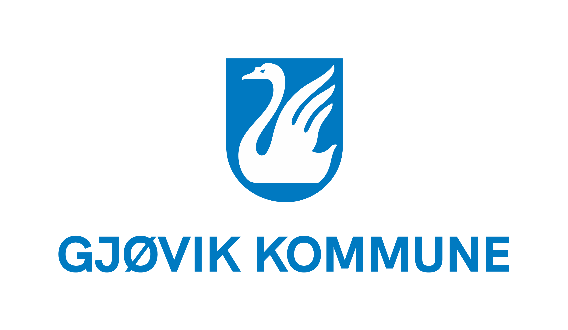 